大同大學餐廳膳食衛生檢查結果檢查時間:112年9月1日(星期五)上午0900-1100時檢查人員:連靜慧營養師、鄭凌憶經理缺失項目: 上週(8月22日)衛生檢查缺失複查，請參閱表1。上週(8月22日)衛生檢查缺失複查和改善狀況照片，請參閱表2。本週個別餐廳缺失統計表，請參閱表3。本週個別餐廳缺失照片，請參閱表4。表1. 上週缺失統計表表2.上週檢查缺失改善照片表3.本週個別餐廳缺失統計表表4.本週檢查缺失照片敬陳總務長餐廳作業場所衛生管理複檢從業人員衛生管理複檢驗收及儲存衛生管理複檢其他複檢尚志滿月圓自助餐/中央廚房置放調味料的工作架不潔抽油煙機外觀不潔3.湯鍋處工作檯油膩不潔okokok1.水槽旁的工作架不潔2.無擦手紙Ok×尚志真元氣滷味尚志小綿羊快餐尚志麵＆飯尚志壹而美早餐尚志OA咖啡茶飲經營99早餐經營玉福滷味經營想點經營八方雲集滿月圓自助餐/中央廚房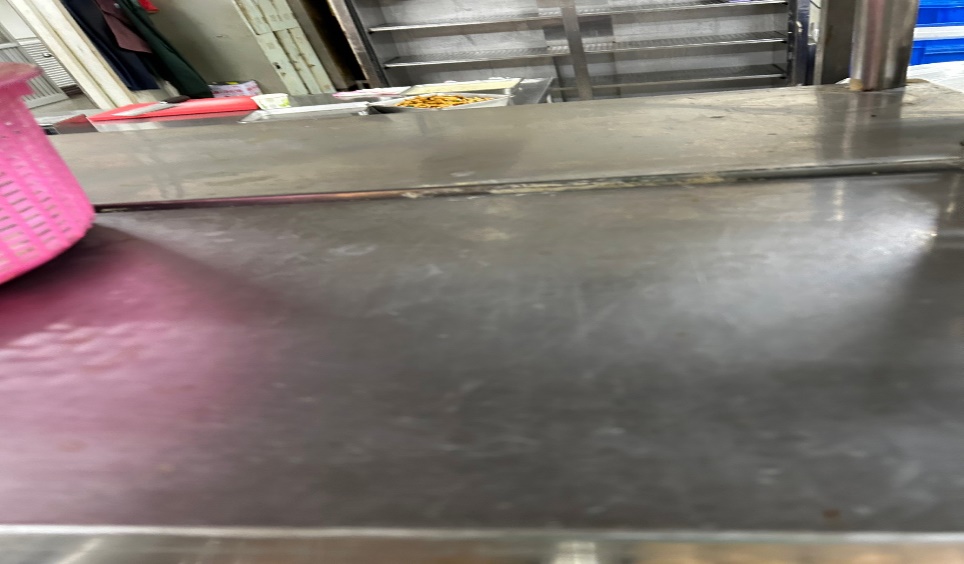 置放調味料的工作架不潔(已改善)滿月圓自助餐/中央廚房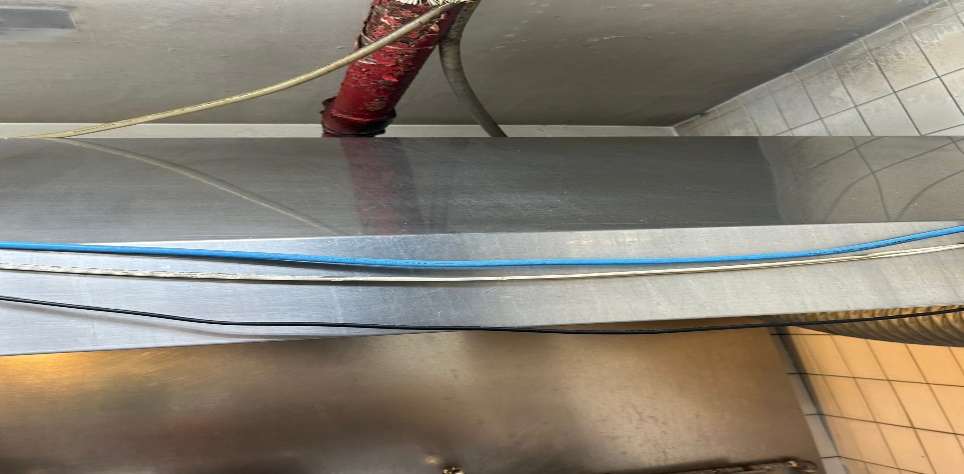 抽油煙機外觀不潔(已改善)滿月圓自助餐/中央廚房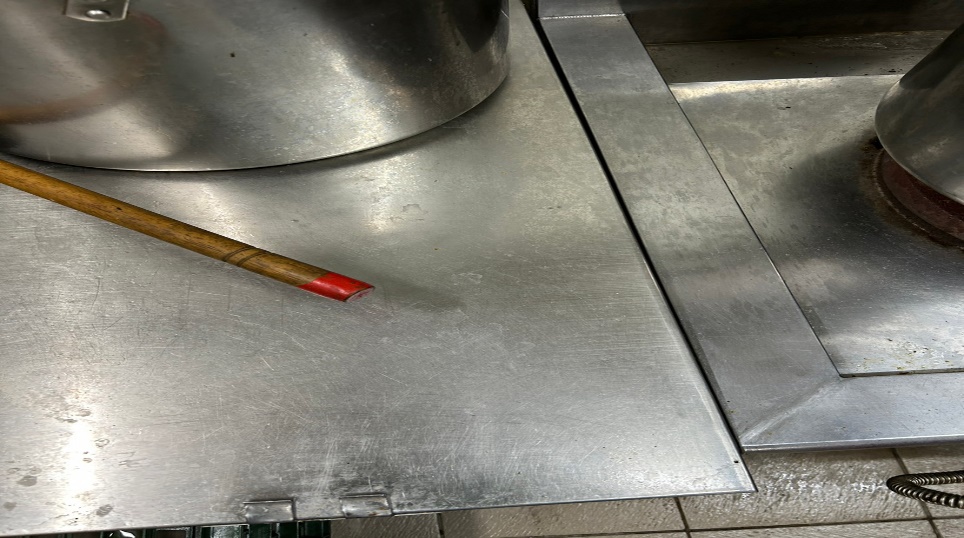 湯鍋處工作檯油膩不潔(已改善)滿月圓自助餐/中央廚房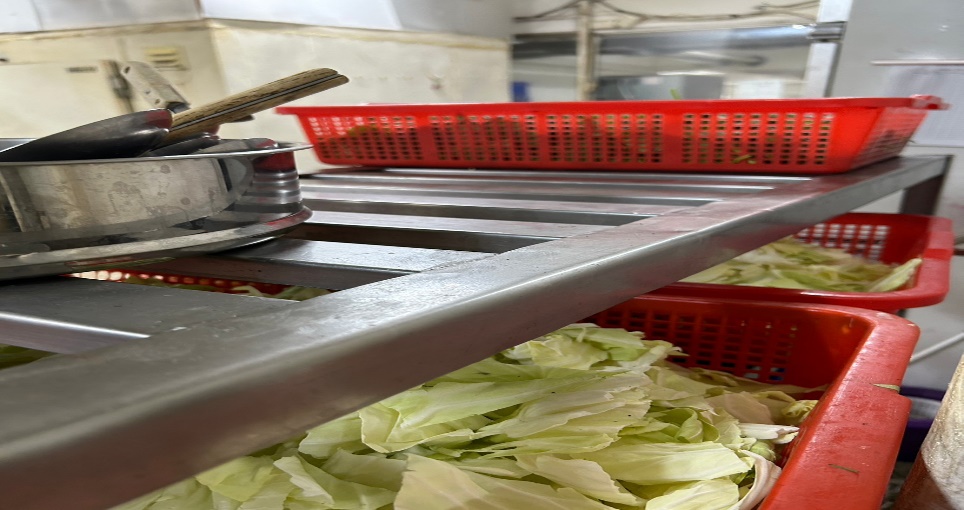 水槽旁的工作架不潔和無擦手紙(還是無擦手紙)餐廳作業場所衛生管理從業人員衛生管理驗收及儲存衛生管理其他尚志滿月圓自助餐/中央廚房砧板不潔工作架上不潔冷涷庫食材未加蓋食材桶蓋不潔尚志真元氣滷味食材未標示入庫日期尚志小綿羊快餐尚志壹而美早餐尚志OA咖啡茶飲經營99早餐調味料需更新有效日期需標示濾心更換表單缺少9月衛生自主和溫度記錄表單經營玉福滷味缺少9月衛生自主和溫度記錄表單經營想點茶包需更新有效日期食材不可放置於地板缺少9月衛生自主和溫度記錄表單經營大豐飯糰未戴帽子和口罩(已現場改善)分裝調味料需標示品名、分裝和有效日期食材未標示入庫日期食材不可放置於地板(已現場改善)缺少9月衛生自主和溫度記錄表單經營八方雲集不銹鋼餐盤不潔缺少9月衛生自主和溫度記錄表單滿月圓自助餐/中央廚房工作檯面不潔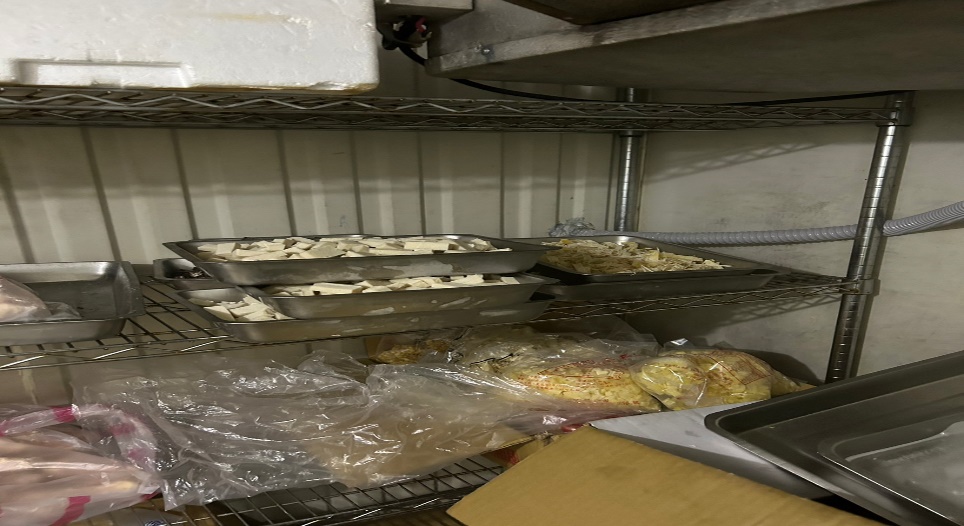 冷涷庫食材未加蓋滿月圓自助餐/中央廚房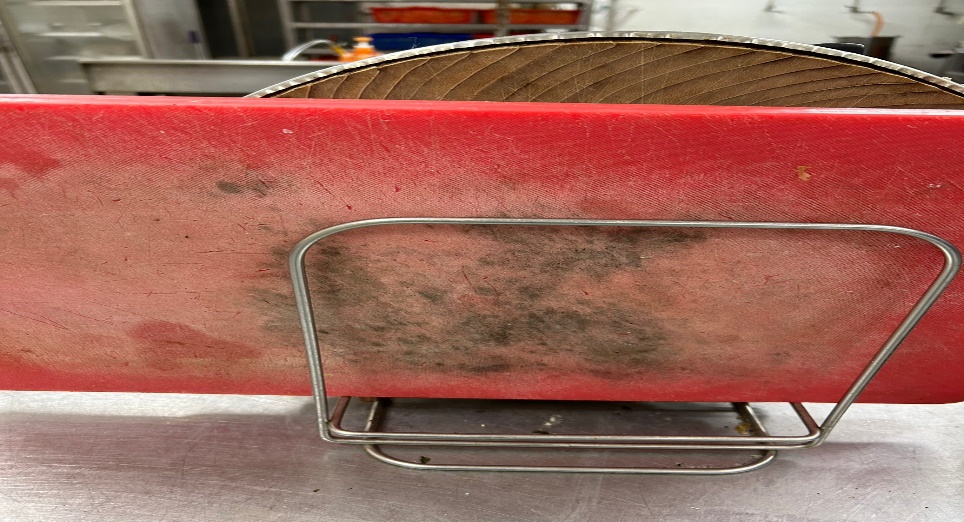 砧板不潔滿月圓自助餐/中央廚房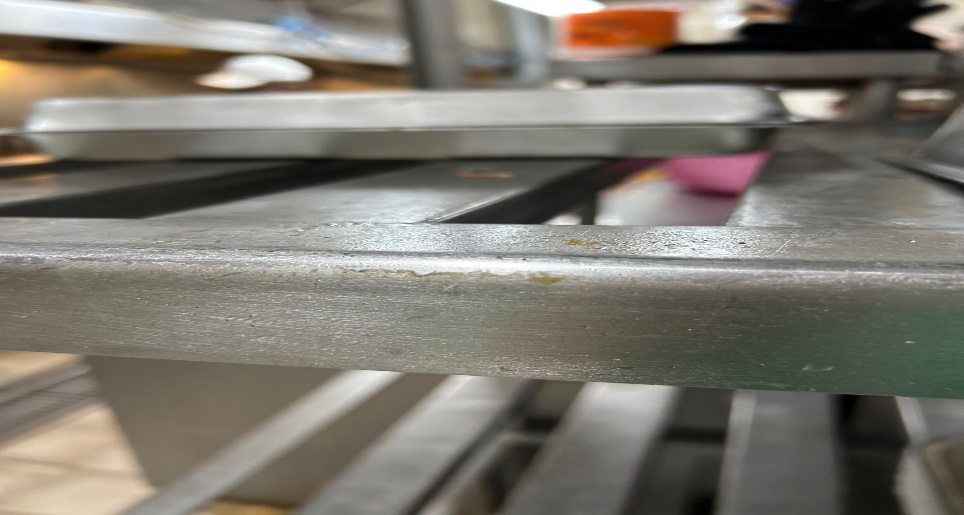 工作架上不潔滿月圓自助餐/中央廚房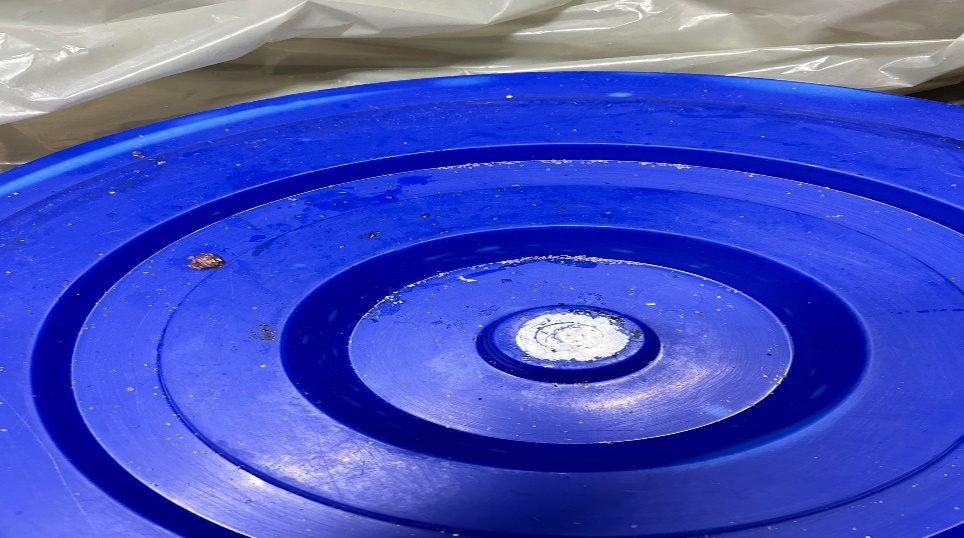 食材桶蓋不潔真元氣滷味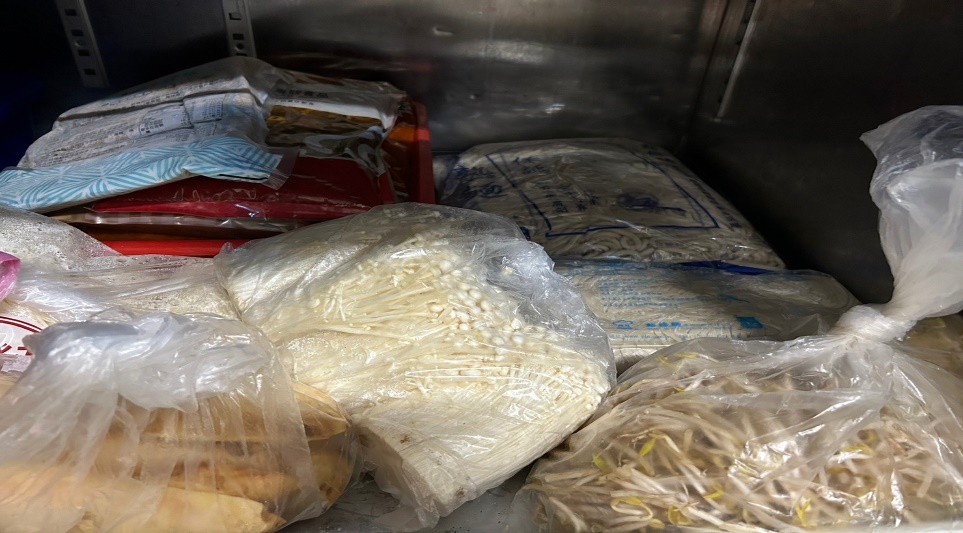 食材未標示入庫日期大豐飯糰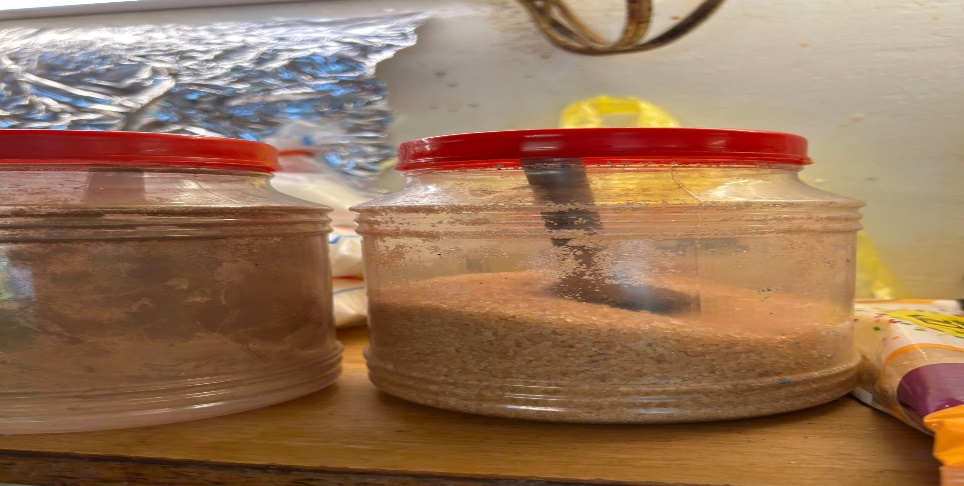 分裝調味料需標示品名、分裝和有效日期大豐飯糰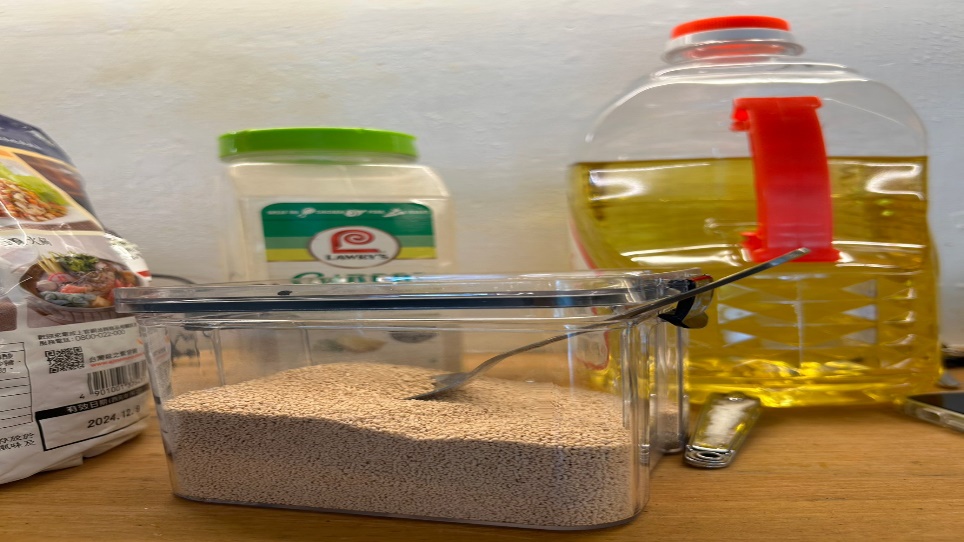 分裝調味料需標示品名、分裝和有效日期大豐飯糰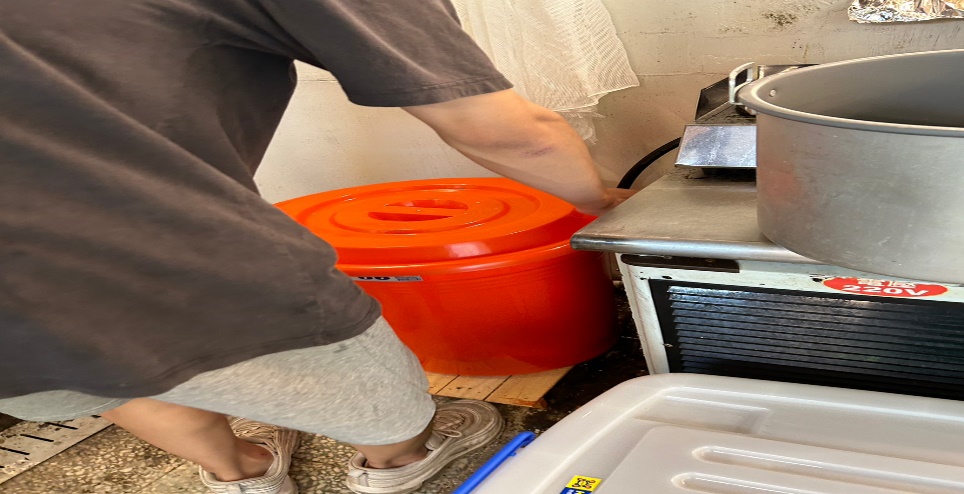 食材不可放置於地板(已現場改善)大豐飯糰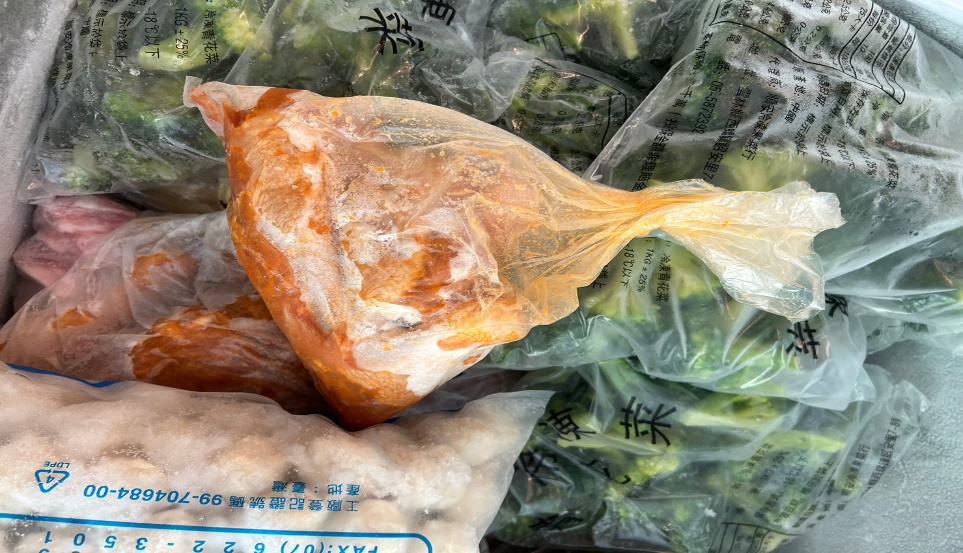 食材未標示入庫日期大豐飯糰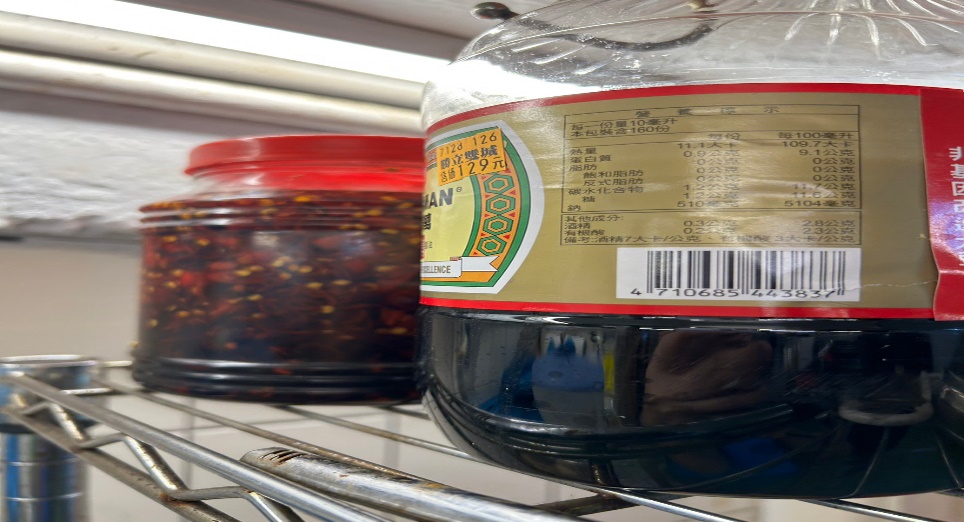 分裝調味料需標示品名、分裝和有效日期想點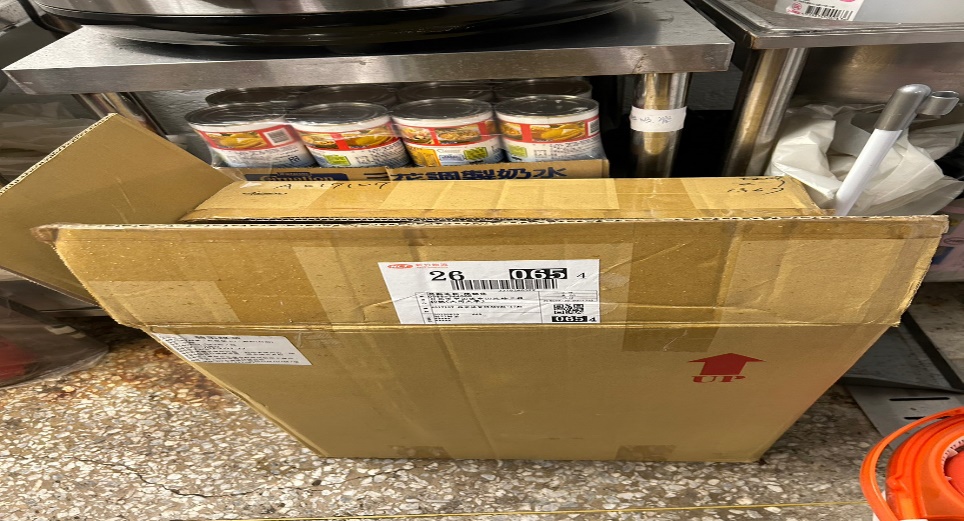 食材不可放置於地板想點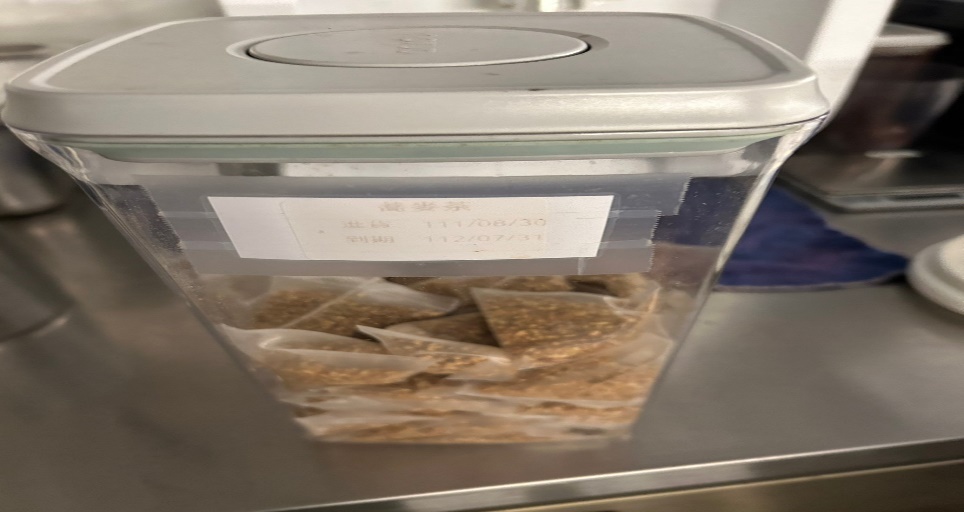 茶包需更新有效日期99早餐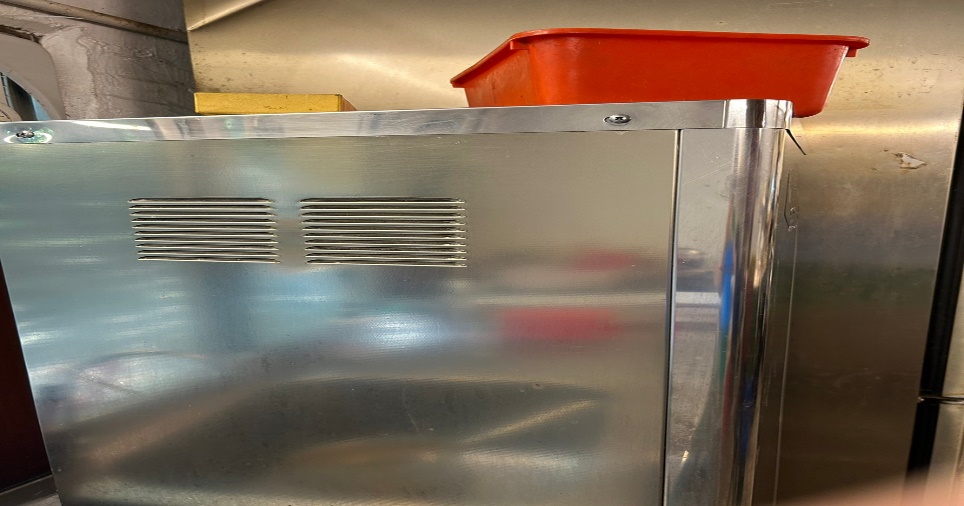 需標示濾心更換表單99早餐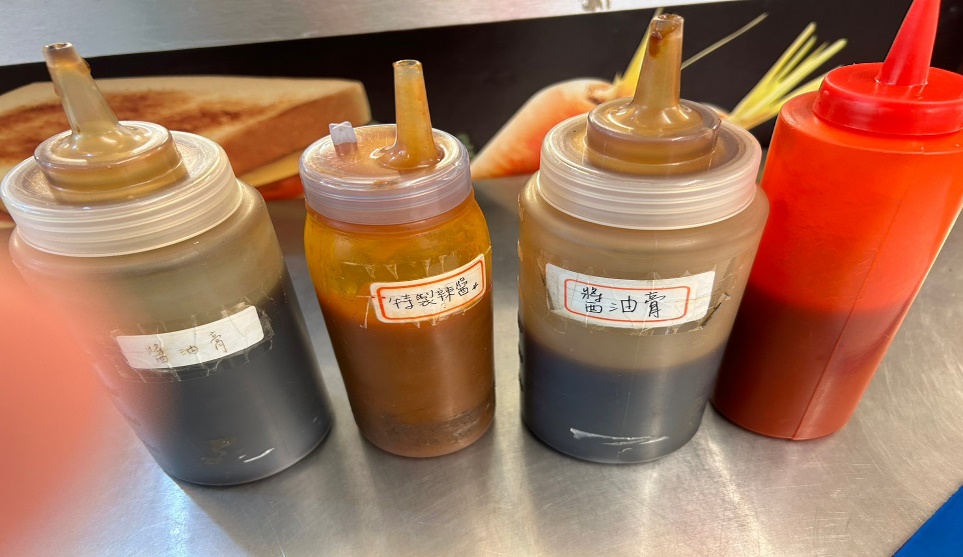 調味料需更新有效日期八方雲集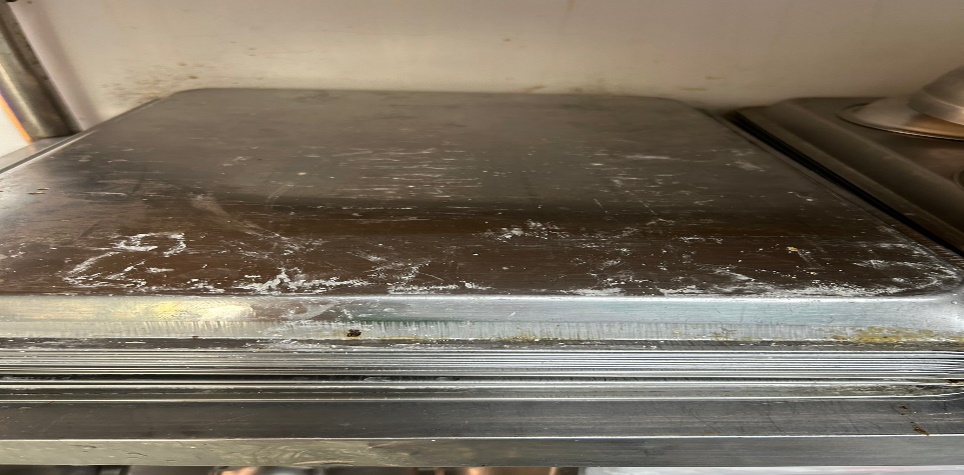 不銹鋼餐盤不潔 承辦人總務處組長總務長